ПОСТАНОВЛЕНИЕ21.01.2019                                                                             			№_9/1_ О внесении изменений в состав общественной комиссии при Администрации города Глазова для организации обсуждения проекта муниципальной программы «Формирование современной городской среды муниципального образования «Город Глазов» на 2018-2022 годы», проведения оценки предложений заинтересованных лиц и контроля за ее реализацией, утвержденный  постановлением Администрации города Глазова от 31.08.2017 №9/33  «Об общественной комиссии при Администрации города Глазова для организации обсуждения проекта муниципальной программы «Формирование современной городской среды муниципального образования «Город Глазов» на 2018 - 2022 годы», проведения оценки предложений заинтересованных лиц и контроля за ее реализацией»В соответствии с Федеральным законом от 06.10.2003 N 131-ФЗ "Об общих принципах организации местного самоуправления в Российской Федерации",  руководствуясь Уставом муниципального образования «Город Глазов», в связи с кадровыми изменениями, П О С Т А Н О В Л Я Ю:Внести изменения в состав общественной комиссии при Администрации города Глазова для организации обсуждения проекта муниципальной программы «Формирование современной городской среды муниципального образования «Город Глазов» на 2018 – 2022 годы», проведения оценки предложений заинтересованных лиц и контроля за ее реализацией»,  утвержденный постановлением Администрации города Глазова от 31.08.2017 №9/33, изложив его в прилагаемой редакции.2. Контроль за исполнением настоящего постановления возложить на Заместителя Главы Администрации города Глазова по вопросам строительства, архитектуры и жилищно-коммунального хозяйства С.К. Блинова.Глава города Глазова                                                                                      С.Н.КоноваловУтвержден постановлением Администрации города Глазоваот 21.01.2019 № 9/1Состав общественной комиссии при Администрации города Глазова для организации обсуждения проекта муниципальной программы «Формирование современной городской среды муниципального образования «Город Глазов» на 2018-2022 годы», проведения оценки предложений заинтересованных лиц и контроля за ее реализациейКондратьев В.Ю.                 -       заместитель начальника  управления жилищно-                                                        коммунального хозяйства Администрации                                                        города ГлазоваУшаков А.Б.                         -         начальник   Управления культуры, спорта и                                                          молодежной политики Администрации города ГлазоваЗаместитель Главы Администрации города Глазова по вопросам строительства, архитектуры и жилищно-коммунального хозяйства                                            С.К. БлиновАдминистрация муниципального образования «Город Глазов» (Администрация города Глазова)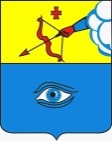  «Глазкар» муниципал кылдытэтлэн Администрациез(Глазкарлэн Администрациез)Коновалов С.Н.-Глава города Глазова  – председатель общественной комиссииБлинов С.К.-Заместитель Главы Администрации города Глазова по вопросам строительства, архитектуры и жилищно-коммунального хозяйства, заместитель председателя общественной комиссииШейко Е.Ю.-Начальник управления жилищно-коммунального хозяйства Администрации города Глазова, Заместитель председателя общественной комиссииКасимова Л.В.-Заместитель начальника управления жилищно-коммунального хозяйства Администрации города Глазова, секретарь общественной комиссииЧлены комиссии общественной:Члены комиссии общественной:Члены комиссии общественной:Лихачева Ю.А.-ВРИО директора МКУ «Управление капитального строительства» (по согласованию)Власова Е.А.-общественный представитель Уполномоченного по защите прав предпринимателей в г. Глазове (по согласованию)Спиренков Р.В.-член Общественного Совета г. Глазова (по согласованию)Дюкин А.Г.-депутат Глазовской городской Думы (по согласованию)Захаров Д.В.-депутат Глазовской городской Думы (по согласованию)Золотарев А.А.-председатель правления УРО ПЭО «Зеленый город» (по согласованию)Салтыкова Л.В.-Начальник управления архитектуры и градостроительства Администрации города ГлазоваСуслопаров А.А.Крючков С.А.--заместитель начальника управления архитектуры и градостроительства Администрации города Глазовапредставитель ОНФ «Народный фронт «За Россию» в г. Глазове (по согласованию)Ложкин В.А.-председатель Глазовского городского Совета ветеранов войны, труда, Вооруженных сил и правоохранительных органов (по согласованию)Трегубов Н.А.-руководитель Глазовского отделения УРРО ООО «Деловая Россия» (по согласованию)ТронинаВ.И.-депутат Глазовской городской Думы (по согласованию)ШуклинВ.Н.-председатель Глазовской городской организации УРОО «Всероссийское общество инвалидов» (по согласованиюЗавалина М.А.-руководитель РОО УР «Автомобильная Удмуртия» (по согласованию)